SATURDAY, OCTOBER 19, 2019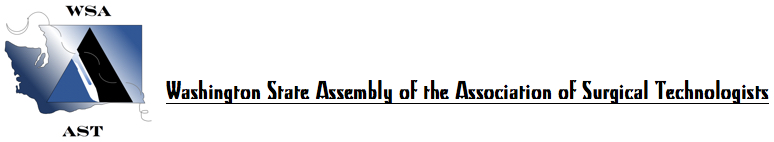 2019 FALL WORKSHOP, ANNUAL BUSINESS MEETING AND ELECTIONS, 6 CE’sSPOKANE COMMUNITY COLLEGE, SPOKANE, WA0700-0750            Registration and Continental Breakfast0750-0800            Welcome, Introductions, Announcements0800-0845            Annual Business Meeting- Session 1: Officer reports. Committee Reports. Announcement of Elections – Nominations from the    floor for President, Vice- President, Treasurer and 2 Board of Directors, 6 Delegates &  6 Alternates to National Conference, Atlanta, GA.0845-0900            Morning Break/ Door Prizes/Raffles0900-0950            Miguel Schmitz, M.D. - Spinal Surgery & Hands On with Nick Mason from Globus0950-1000            Business Meeting Session 2: Confirmation of Candidates and Candidate Statements.1000-1150            Hassan Tehrani, M.D., FACS, MBA – Transcatheter Valve Therapies		   with Terra Lawson-Gilbert, CST/CFSA1200-1250            Voting/Lunch1250-1330            Business Meeting #3: Recognition of Out Going Officers. Election Results. Swearing-in          of New Officers. New Business. Adjournment. 1330-1420            Jennifer Whitworth, CST – Effective Precepting1420-1430            Afternoon Break/ Door Prizes/Raffles1430-1610	    Stop the Bleed Training – Hands on Training and Certification1610-1630            Final Raffles and EvaluationsThank you for your attendance today. Stay tuned and anticipate announcements soon of our spring 2-day workshop and 14th Annual Scrub Bowl in March of 2020.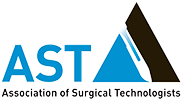 